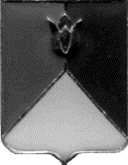 РОССИЙСКАЯ ФЕДЕРАЦИЯАДМИНИСТРАЦИЯ КУНАШАКСКОГО МУНИЦИПАЛЬНОГО РАЙОНА ЧЕЛЯБИНСКОЙ ОБЛАСТИПОСТАНОВЛЕНИЕ                                                             от  08.02. 2024 г.  №165В соответствии с решением Собрания депутатов Кунашакского муниципального района от 30.01.2024 г. № 3 «Об утверждении структуры Кунашакского муниципального района», руководствуясь Федеральным законом от 06.10.2003 N 131-ФЗ "Об общих принципах организации местного самоуправления в Российской Федерации", Уставом Кунашакского муниципального района ПОСТАНОВЛЯЮ:	1. Разделить Управление экономики и сельского хозяйства администрации Кунашакского муниципального района на:-    Отдел экономики администрации Кунашакского муниципального района; - Отдел развития сельского хозяйства администрации Кунашакского муниципального района.	2. Признать утратившим силу постановление Кунашакского муниципального района от 19.03.2021 г. № 349 «Об объединении Управления экономики и Управления сельского хозяйства и продовольствия в Управление экономики и сельского хозяйства администрации Кунашакского муниципального района».3. Отделу информационных технологий  (Ватутину В.Р.) опубликовать настоящее постановление на официальном сайте администрации  Кунашакского муниципального района.4.  Контроль за выполнением настоящего постановления возложить на руководителя аппарата администрации Кунашакского муниципального района  Багаутдинову В.Ш.5. Постановление вступает в законную силу с 01.04.2024 г.Глава  района                                                                                         Р.Г. ВакиловО разделении Управления экономики и сельского хозяйства администрации Кунашакского муниципального района